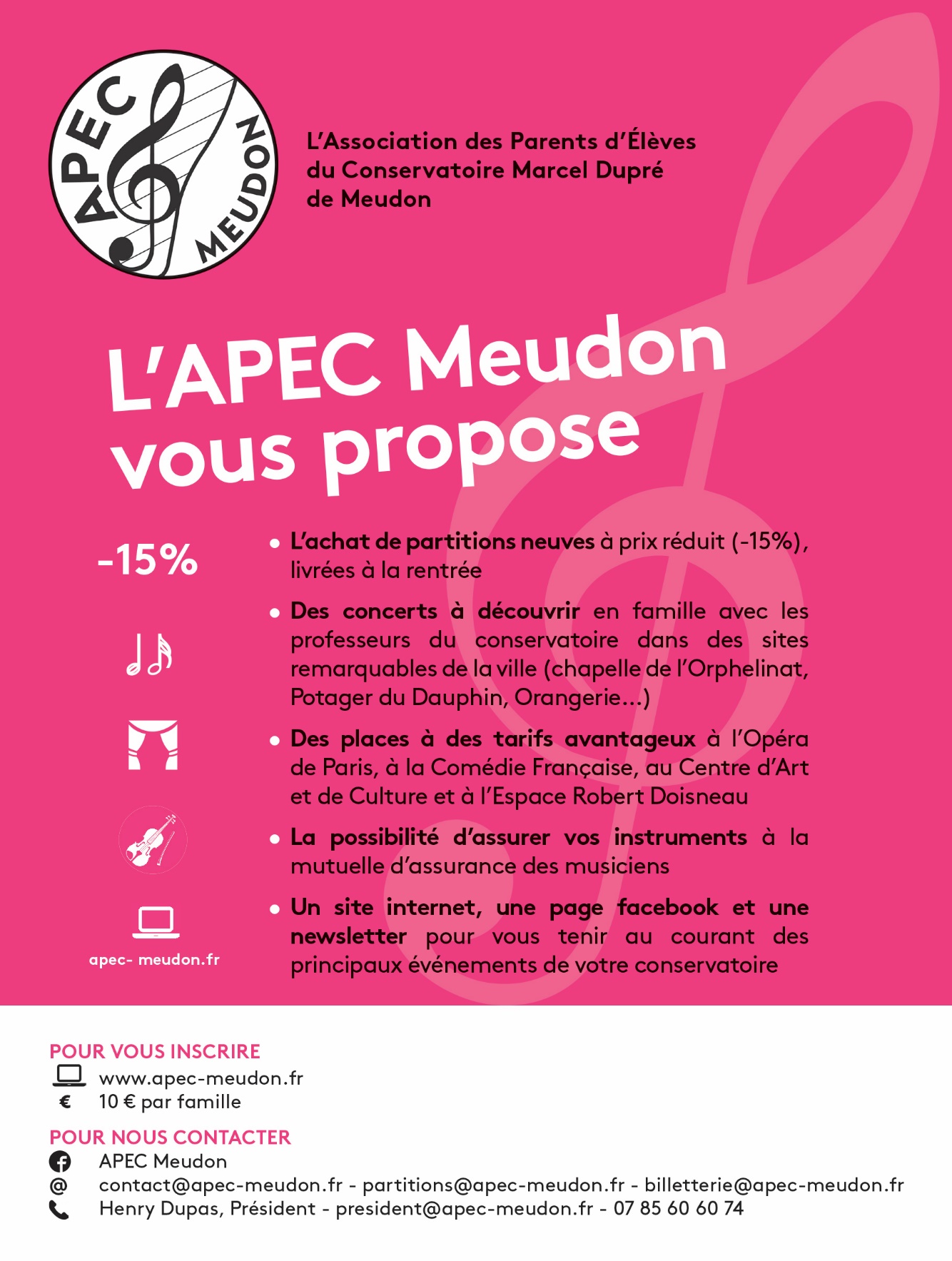 Bulletin d’adhésion au verso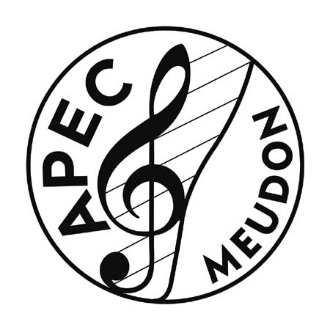 Bulletin d’adhésion année 2023-2024A envoyer par mail : contact@apec-meudon.fr ou par courrierRèglement o par chèque de 10€ à l’ordre de l’APEC Meudon à envoyer à    M. Denis FARCY – APEC Meudon, 8 sentier des Allains 92190 MEUDON, o par virement : voir nos coordonnées bancaires en bas de page sur notre site   www.apec-meudon.frVousNom et prénom : Adresse : Email : Téléphone : Vos enfants    Nom - prénom – discipline (musique / théâtre / danse)VousNom et prénom : Adresse : Email : Téléphone : Reçu pour cotisation 2023-2024 :Chèque N° : Le       /        / 2023.